Наши реквизиты:Благотворительный фонд помощи нуждающимся                                  «Прикоснись к добру» ИНН 3123446009 КПП 312301001 Название банка: АО «Альфа-Банк» БИК банка: 044525593 Кор. Счет банка: 30101810200000000593                                                       Расч. Счет получателя: 40703810902970000025                                                                                «прохоровка»Юридический адрес: 308007 г. Белгород,                                                                   ул. Студенческая, 6Б Эл. Почта: 31dobro@gmail.com                                                            Сайт:  Dobro31.ruИмя получателя: БФ «Прикоснись к добру»         Назначение платежа: Пожертвование на благотворительные нужды                                          Уважаемый Руководитель!Просим Вас принять посильное участие в решении вопроса об оказании безвозмездной помощи в проекте «Дети важнее цветов» приуроченного ко Дню знаний (1 сентября) и приобретении необходимых вещей, указанных  Приложении, для ЧУ «Прохоровский Православный центр развития и социализации ребёнка». А также на территории центра будет располагаться детский лагерь для детей с Украины.   Учреждение, в котором живут и воспитываются дети, оказавшиеся трудной жизненной ситуации.  Создание атмосферы домашнего уюта и тепла, в котором проживают  воспитанники, требует больших материальных вложений. Благодарим Вас за проявленную чуткость и понимание.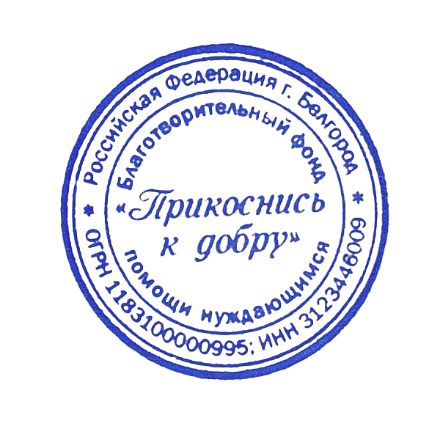 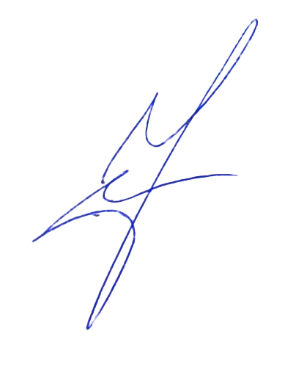                    Верим, что мир спасет Доброта!!!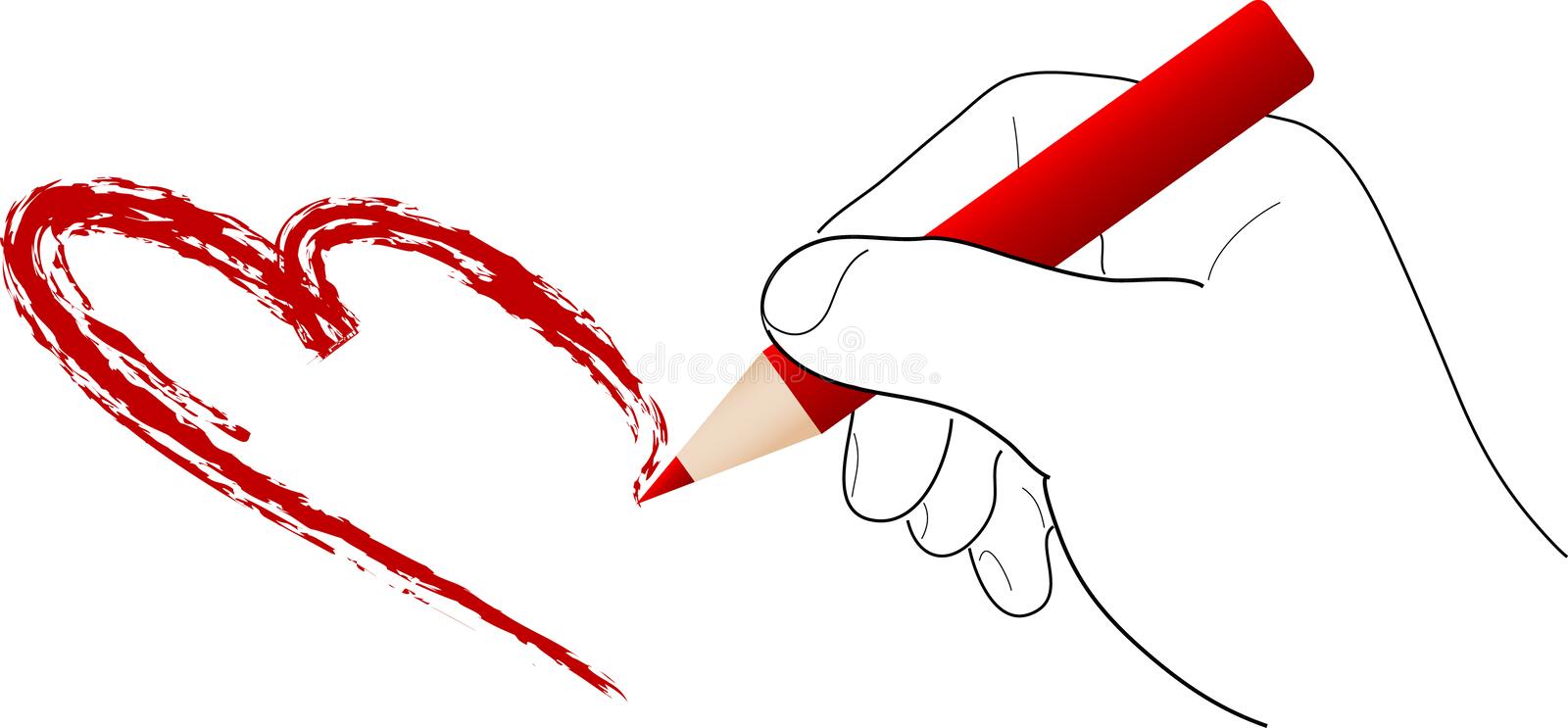 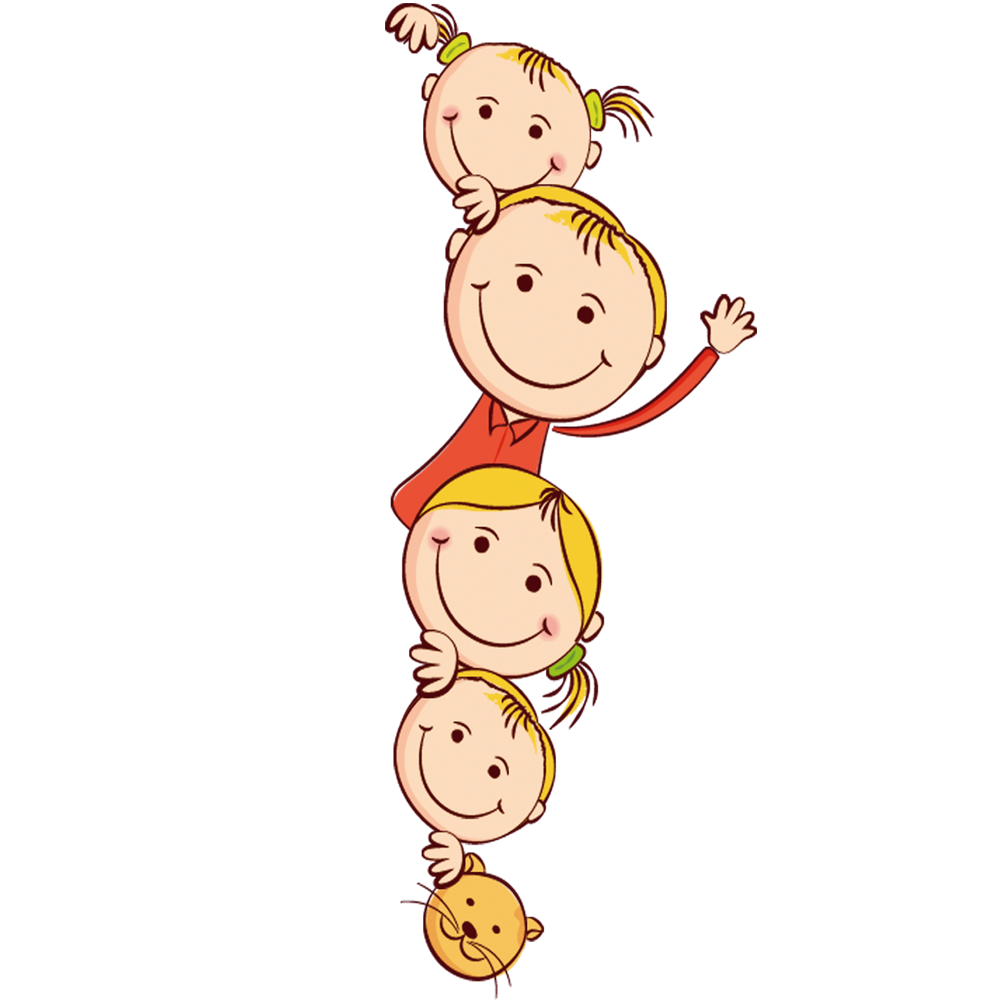 ЗАЯВКАЧУ «Прохоровский Православный центр развития и социализации ребенка»Спортивное оборудование для уличных игр и эстафет:Кольца для метания – 20 шт.;Диски для метания – 20 шт.;Набор фишек для разметки поля – 1 шт.;Мешки для прыжков -2 шт.;Обручи, хула-хупы – 10 шт.;Кегли – 20 шт.;Скакалки детские – 10 шт.;Мячи резиновые уличные – 10 шт.;Эстафетные палочки – 2 шт.;Флажки разноцветные – 20 шт.;Подушки мягкие 50*70 из прочных материалов с мягким наполнителем                – 10 шт.;Игровой набор «Городки» - 3 шт.;Игровой набор «Надувной боулинг» - 1 шт.Игровой набор «Ведра для забега» - 1 шт.Игровой набор «Тянучка» - 1 шт.;Игра «Твистер» - 2 шт.Флажная лента – 2 шт.Игры, оборудование, интерактивное оснащение для игровых зон: Настольные игры (типа «Крокассон», «Мафия», «Кто я?», «Три слова на ответ», «Словодел», «Падающая Башня», «Уно», «Тик-так-бум», «ТаймЛайн», «Ответ за 5 секунд»). Канцелярские товары:Альбомы для рисования – 20 шт.Краски – 20 шт.Кисти – 20 шт.Карандаши цветные – 20 наборов;Фломастеры – 20 наборов;Цветная бумага – 20 наборов;Цветной картон – 20 наборов;Ножницы – 20 шт.;Клей-карандаш – 20 шт.;Ватманы – 20 шт;Мелки цветные – 20 упаковок;Пластилин – 20 шт. Бытовая техника:Телевизор -1 штМикроволновая печь-2штПринтер цветной-1штМашинка посудомоечная (12-14 л)-1штНоутбук-2штБытовая химия:Средство для унинитазов-10штЗубная паста-30штДезодорант -30штПорошок стир. автомат- 30кгКондиционер для белья-10штБелизна -15штПрезидент Фонда«Прикоснись к добру»Кудряшова Юлия Вячеславовна8(4722) 21-90-30Тел. 8 920 588 90 90